ЧЕРКАСЬКА МІСЬКА РАДА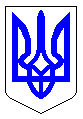 ЧЕРКАСЬКА МІСЬКА РАДАВИКОНАВЧИЙ КОМІТЕТРІШЕННЯВід 16.02.2022 № 133Про затвердження акту прийому-передачіна баланс КП  «Черкасиводоканал» мережі водовідведення до житлового будинку по вул. Сергія Амброса, 10              На виконання рішення Черкаської міської ради від 23.12.2021 № 16-12 «Про безоплатну передачу у власність Черкаської міської територіальної громади мережі водовідведення до житлового будинку по вул. Сергія Амброса, 10», розглянувши акт прийому-передачі на баланс КП  «Черкасиводоканал» мережі  водовідведення до житлового будинку по вул. Сергія Амброса, 10, відповідно до ст. 29 Закону України «Про місцеве самоврядування в Україні» виконавчий комітет Черкаської міської ради ВИРІШИВ:      1. Затвердити акт прийому-передачі на баланс комунальному підприємству «Черкасиводоканал» Черкаської міської ради мережі водовідведення до житлового будинку по вул. Сергія Амброса, 10 (додається).     2.  Контроль за виконанням рішення покласти на директора департаменту економіки та розвитку Черкаської міської ради Удод І.І.Міський голова                                                                       Анатолій БОНДАРЕНКО                                                                                                   ЗАТВЕРДЖЕНО                                                                                                   рішення виконавчого                                                                                                   комітету                                                                                                   Черкаської міської ради                                                                                                   від ____________№____АКТприйому-передачі на баланс КП  «Черкасиводоканал» мережі водовідведення до житлового  будинку по вул. Сергія Амброса, 10             На виконання рішення Черкаської міської ради від 23.12.2022 № 16-12 «Про безоплатну передачу у власність Черкаської міської територіальної громади  та на баланс КП «Черкасиводоканал» зовнішньої мережі  водовідведення до житлового будинку по вул.  Сергія Амброса, 10» комісія, що утворена відповідно до рішення виконавчого комітету Черкаської міської ради від 18.01.2022 № 41 «Про утворення комісії для прийому-передачі на баланс КП  «Черкасиводоканал» мережі водовідведення до житлового будинку по вул. Сергія Амброса, 10 у складі:         Голова комісії: Тищенко С.О. – перший заступник міського голови з питань діяльності виконавчих органів ради.Члени комісії: Гордієнко Я.М. – заступник начальника управління – начальник відділу обліку комунального майна управління власністю департаменту економіки та розвитку Черкаської міської ради; Гончаренко О.В. – головний інженер КП «Черкасиводоканал»; Хлусевич Л.Т. – головний бухгалтер КП «Черкасиводоканал»; Литвиненко П.Ю. – начальник цеху мереж водопостачання та водовідведення КП «Черкасиводоканал»;  Гапич С.В. – начальник виробничо-технічного відділу КП «Черкасиводоканал»;  Курінний В.В. – голова правління ЖБК-53 (за згодою), провела роботу по прийому-передачі на баланс КП  «Черкасиводоканал» зовнішньої мережі водовідведення до житлового будинку по вул. Сергія Амброса, 10 та встановила:1. Загальні відомості Складовими частинами мережі зовнішньої каналізації до житлового будинку по вул. Сергія Амброса, 10 в м. Черкаси є:труба каналізаційна керамічна діаметром 150 мм, довжиною 86 м.п.;колодязь із з/б кілець діаметром 1500 мм, у кількості 6 шт.                                                  2. Вартість мережі            Згідно ЗВІТУ ПП «Ажіо» від 03 грудня 2021 року « Про оцінку вартості споруди, а саме: зовнішньої мережі водовідведення по вул. Сергія Амброса, 10 в    м. Черкаси» загальна вартість мережі водовідведення до житлового будинку по                     вул. Сергія Амброса, 10 складає: 20280,00 (двадцять тисяч двісті вісімдесят) гривень 00 копійок без ПДВ.Відображене в акті прийнято.Голова комісії:                                                                     Сергій ТИЩЕНКОЧлени комісії:                                                                      Ярослав ГОРДІЄНКО                                                                                               Олександр ГОНЧАРЕНКО                                                                                               Людмила ХЛУСЕВИЧ                                                                                               Павло Литвиненко                                                                                               Сергій ГАПИЧ                                                                                               Владислав КУРІННИЙ